0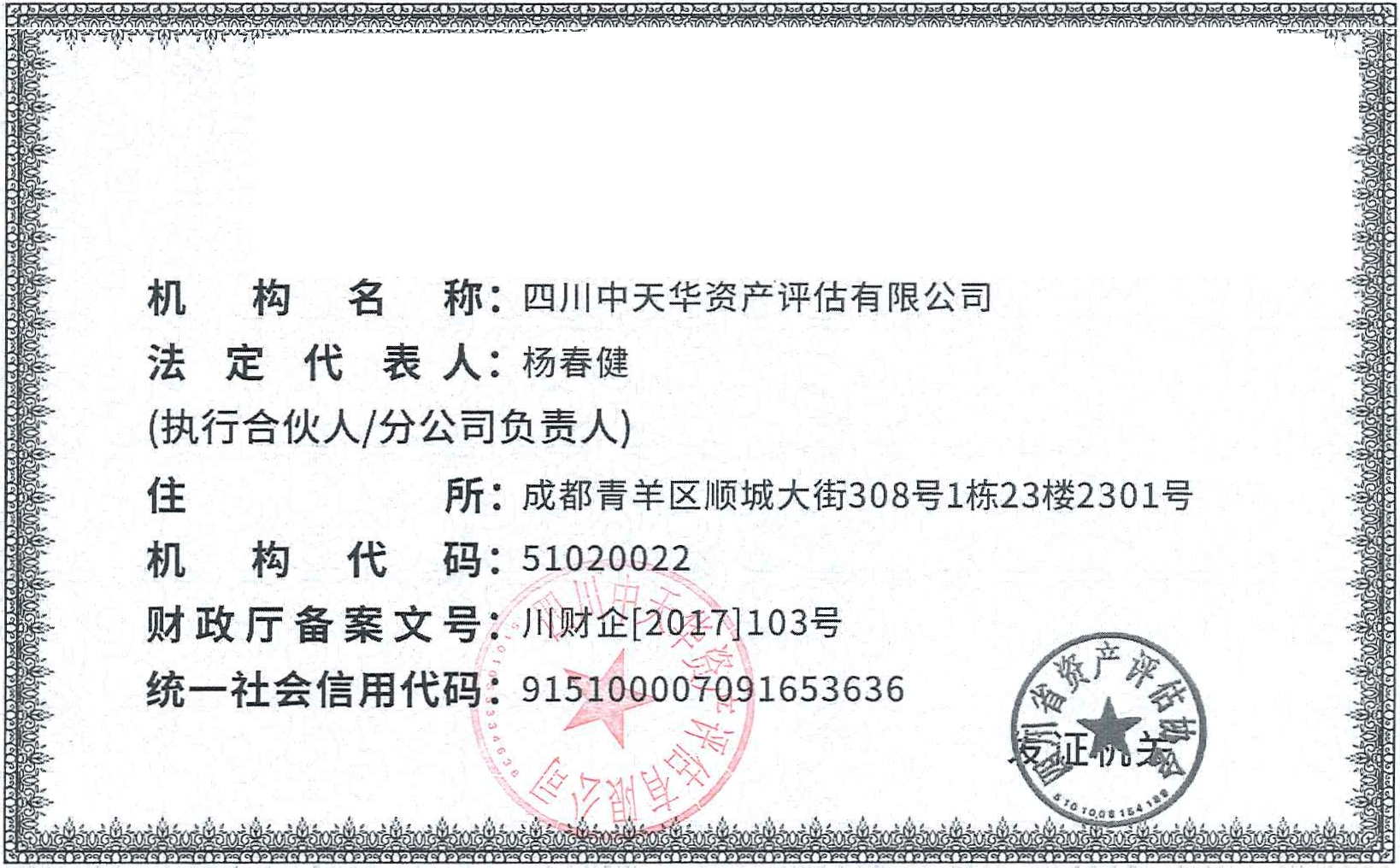 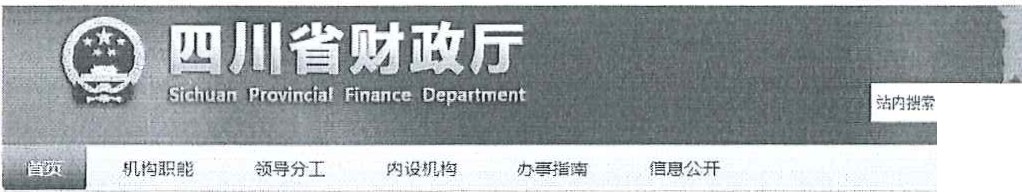 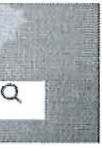 主露 ｛！：霆： 》 公茜公:F	' ζ 巳运户Z信自U写 罢王公击f喜事兵 ：J&.l二	2018·01-0S 06:09:0吼。资产评（古机构备案公告川目才正 （20 171 lOJ号 四川以信资产诗的事务所有限公司等 .t}t农资产评估机构m来的 〈流产评估机构备案装〉及有关材料 ilk忍s   根据 〈中华人民J:\:f百囱资严评估 注〉、  〈资产评估i于业财政监督管理今法〉育关规定. J电子\Y 备案.t 严评估机构的合I*λ戒舌股字基末’隔况，申报的资产评估专业人员基本 情况等各案相关信息己亲λ音素｛言，咆管理采纹，可通过财政部  、中田说 产评估协会百万i砖沾进｛于查询 资产评估讥ti;〕 （纣支机构j 毛称 、执行 宙伙事务的合 ’入 （注重代表人J    （分支机构份责人） 等详见附件．特Jtt公告，附i中．资产评估机构基本情况装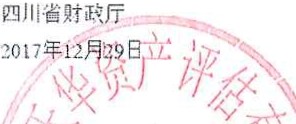 四川盛世资产评估事务所有限责任公司	有限责任公埠	，二气胡〉 剑几披,.,-21    四川博大资严评估事务所有限责任公司	有限责任公司f陈安洪22   四川方略九洲房地产土地资产评估有限公司	有限责任公司	，i放洁、勇       I 23   四川固勤房地严土地资产评估有限公司	有限责任公司，L			飞之习芽 r 利 成都瑞德金典资产评估事务所 〈特殊普通合伙〉 特殊普通合伙企业		黄2辛伍25 四川衡立恭资产评曲事务所有限公司	有限责任公司      ”·:    刘永贵I 26  四川龙华资产评估有限公司	有限责任公司	王华良四川长江资产评估有限公司	有限责任公司	林继祥I 2s  四川天衡资产评估有限责任公司	有限责任公司		王德华 I 29 四川鹏源鑫房地产土地评，信咨询有限公司    有限责任公司		雍小桥 30 四川朝辉资产评估育限公司	有限责任公司	曹 蓉31 四川新广资产评估事务所有限公 司	有限责任公司	马华平 江汹华正资产评估事务所 （普通合伙〉 普通合伙企业	胡少莉 四川华信资产评（古事务所有限责任公司     有限责任公司	王长明34  中元国际资产评估有限责任公司直宾分公司    有限责任公司分公司         曾桂珍I35   四川金诚资产评估有限公司	有限责任公司	吴光涛36 四川盛和资产评估有限公司	有限责任公司	尹  乐37   四川维益资产评估有限责任公司	有限责任公司	邓 杰38 北京天圆开资产评估有限公司四川分公司     有限责任公司分公司       郭 亨j 39  江油市蜀江资产评估事务所 〈普通合伙）       普通合伙企业	杨晓东! 40  乐山宏锦资产评估事务所 （普通合伙〉          普通合伙企业	郑志坚四川华廉资产评估有限公司	有限责任公司	王 琦42   四川久信资产评估有限公司	有限责任公司	郭 彬43   四川中天华资产评估有限公司	有限责任公司	杨春幢- 1 1 -